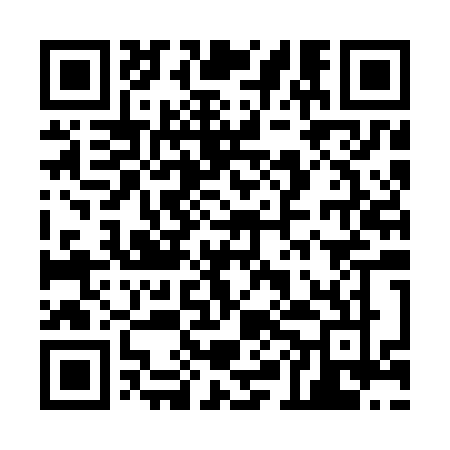 Ramadan times for Sutu, EstoniaMon 11 Mar 2024 - Wed 10 Apr 2024High Latitude Method: Angle Based RulePrayer Calculation Method: Muslim World LeagueAsar Calculation Method: HanafiPrayer times provided by https://www.salahtimes.comDateDayFajrSuhurSunriseDhuhrAsrIftarMaghribIsha11Mon4:424:426:5612:394:196:246:248:2912Tue4:394:396:5312:394:206:266:268:3213Wed4:364:366:5012:384:226:286:288:3414Thu4:324:326:4712:384:246:306:308:3715Fri4:294:296:4412:384:266:336:338:4016Sat4:264:266:4112:384:286:356:358:4217Sun4:234:236:3912:374:306:376:378:4518Mon4:194:196:3612:374:326:406:408:4819Tue4:164:166:3312:374:336:426:428:5020Wed4:124:126:3012:364:356:446:448:5321Thu4:094:096:2712:364:376:466:468:5622Fri4:054:056:2412:364:396:496:498:5923Sat4:024:026:2112:354:416:516:519:0224Sun3:583:586:1912:354:426:536:539:0525Mon3:553:556:1612:354:446:556:559:0826Tue3:513:516:1312:354:466:586:589:1127Wed3:473:476:1012:344:487:007:009:1428Thu3:433:436:0712:344:497:027:029:1729Fri3:393:396:0412:344:517:047:049:2030Sat3:363:366:0112:334:537:077:079:2331Sun4:324:326:591:335:548:098:0910:261Mon4:284:286:561:335:568:118:1110:302Tue4:244:246:531:325:588:138:1310:333Wed4:194:196:501:325:598:168:1610:364Thu4:154:156:471:326:018:188:1810:405Fri4:114:116:441:326:038:208:2010:436Sat4:074:076:421:316:048:228:2210:477Sun4:024:026:391:316:068:258:2510:518Mon3:583:586:361:316:078:278:2710:549Tue3:533:536:331:306:098:298:2910:5810Wed3:483:486:301:306:118:318:3111:02